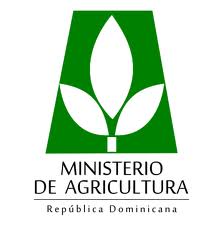 Ministerio de AgriculturaOficina de Libre Acceso a la Información Pública (OAI)Informe de Gestión Trimestre Abril - Junio 2016La Oficina de Libre Acceso a la Información Pública del Ministerio de Agricultura dando cumplimiento a la Ley No. 200-04 de Libre Acceso a la Información Pública, al Artículo 10 del reglamento de aplicación 130-05, a la Resolución No. 3-2012 de la Dirección General de Ética e Integridad Gubernamental (DIGEIG) y a la Resolución No. 22-2013 del Señor Ministro de Agricultura, que establece  la Matriz de Responsabilidad Informacional de este Ministerio, presenta el informe de gestión realizada en el trimestre Abril-Junio 2016 por la Oficina.Respuesta a solicitudes de información de ciudadanosEn el trimestre Abril - Junio se recibió un total de 29 solicitudes de información, de las cuales se respondieron 25 solicitudes exitosamente dentro del plazo que contempla la Ley 200-04, una (1) solicitud fue rechazada conforme al Artículo 17 del Reglamento 130-05 y quedan tres (3) solicitudes pendientes por completar. Se hizo uso de la prórroga excepcional en tres (3) casos.Respuesta a consultas de información En el trimestre Abril - Junio se recibió un total de 61 consultas de información, de las que se respondieron exitosamente 58 consultas, dos (2) fueron remitidas a otras instituciones competentes para ser atendidas y queda una (1) consulta pendiente de responder. Sistema 311 de Atención Ciudadana (Quejas, Reclamaciones y Sugerencias)En el trimestre Abril-Junio, en el Sistema 311 de Atención Ciudadana fueron introducidas 0 quejas, 1 reclamación y 0 sugerencias. La reclamación fue remitida al Departamento correspondiente para solución de la misma. Actividades realizadas por la Oficina de Acceso a la InformaciónEn el trimestre Abril -Junio se ejecutó una serie de actividades con el objetivo de continuar fortaleciendo la estructura, organización y flujo de información de la oficina, con la finalidad de ofrecer un servicio de calidad superior a los ciudadanos, así como mantener actualizado el Portal de Transparencia del Ministerio.  Entre las principales actividades se pueden citar las siguientes:Preparación Informe trimestral Enero-Marzo 2016.Recepción y tramitación de las solicitudes de información de los ciudadanos.Gestión y seguimiento continuo a las solicitudes de información remitidas a los Departamentos correspondientes.Búsqueda, revisión y publicación en el Portal de Transparencia de las informaciones descritas en la Matriz de Responsabilidad Informacional del Ministerio.Establecimiento de matriz para revisión y seguimiento a la entrega de informaciones por los Departamentos responsables.Registro, atención, gestión y respuesta a las consultas de información. Participación de la Responsable de Acceso a la Información en Comités y Comisiones del Ministerio de AgriculturaEn el trimestre Abril - Junio, la Responsable de Acceso a la Información, como miembro del Comité de Compras y Contrataciones participó en ocho (8) reuniones de este Comité.De igual forma, como miembro de la Comisión de Ética Pública del Ministerio participó en una (1) reunión de esta Comisión.Como miembro de la Comisión para las Normas de Control Interno (NCI), participó en cinco (5) reuniones de esa Comisión. También, como miembro del Comité Administrador de los Medios Web del Ministerio de Agricultura (CAMWEB), participó en una (1) reunión de ese Comité.  Participación en Eventos y Reuniones de la Responsable de Acceso a la InformaciónReunión Mesa de Justicia para la identificación de proyectos o iniciativas para la elaboración del Tercer Plan de Acción ante la Alianza Gobierno Abierto, Dirección General de Ética e Integridad Gubernamental (DIGEIG), 1 de abril 2016.Consulta y Elaboración Tercer Plan de Acción ante la Alianza Gobierno Abierto, Dirección General de Ética e Integridad Gubernamental (DIGEIG), 7 de abril 2016.Conferencia Internacional y Panel de Datos Abiertos, Dirección General de Ética e Integridad Gubernamental (DIGEIG), 26 de abril 2016.Conferencia sobre Ley de Protección de Datos Personales y el Derecho de Acceso a la Información, Dirección General de Ética e Integridad Gubernamental (DIGEIG), 30 de junio 2016.